Kendriya Vidyalaya AU SILCHAR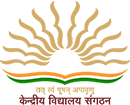 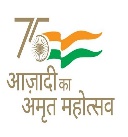 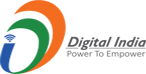 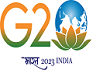 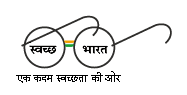 Summer Vacation Home Work (Class VI to X) - 2023-24                   Subject - Social science**********************************************************************************Class – VI                Subject - Social scienceQ1 Draw diagrams of :Solar System Constellation Latitudes and Longitudes Q. 2 On an outline map of India locate the following:A. Ganga and its tributaries.B. Indus and its tributaries.C. Narmada riverD. Sulaiman and Kirthar hills.E. Garo hills Q 3. Prepare 10 -10  MCQs from :     		   History :		 Ch1- What,where , how and when?Geography :		 Ch-1 The Earth in the Solar system.Pol science/Civics: 	Ch-1 Understanding Diversity*****************************************************************************************Class -Vll                  Subject - Social ScienceQ.1 On a Political map of India and locate all the states and UTs in it.Q.2 On a political map of world and locate following countries.Pakistan, Bangladesh , Bhutan, Sri Lanka, Japan, South Africa, Brazil, USA, England,China, Russia.Q.3 Draw  diagrams of the following:1. Domains of the environment (CH-1)2. Interior of the earth (CH -2)3. Rock cycle (CH-2)4. Volcano (CH-3)Q.5 (a) Write “The Preamble of the Constitution of India” .        (b) Make a list of fundamental rights and duties.Q.6 Write Q1,Q3,Q5 and Q7 questions and their answers from Chapter 1(Geography)Q.7 Write Q1,Q4,Q5 and Q7 questions and their answers from Chapter 1 (Civics)Q.8 Write Q1,Q2 and Q4  questions and their answers from Chapter 1(History)	************************************************************************************************************************************Class – VIII      Subject - Social science	1 Why were surveys important under colonial administration ? 	what kind of surveys were carried out in rule ?	2 what sources do historians use in writing about the Past ?	3 what is meant by the concept of separation of power ?	4 what does the preamble to the constitution contain ?	5 draw a diagram of soil	Make the MCQs of time in each lessons 1 resources	2 the Indian constitution	How when and where**************************************************************************************Class – IX      Subject - Social scienceQ1 Make a project file on the topic: French RevolutionQ2 Online outline map of India mark the following:A. Longitudinal and latitudinal extent of IndiaB. Neighbouring countries of IndiaC. States lying on of tropic of cancer.D. States and capitals of India and union TerritoriesQ.3 Prepare 10-10 MCQS from each lesson. (Syllabus of April-May)*****************************************************************************Class – X            Subject - Social scienceQ1 Make a project file on the topic consumer's rights.Q2 Prepare 10 -10 MCQs from each lesson; NATIONALISM IN EUOPE                 	  (HISTORY)NATIONALISM IN INDIA                   	  ( HISTORY)RESOURCES AND DEVELOPMENT   	(GEOGRAPHY)POWER SHARING                              	  ( POLITICAL SCIENCE)DEVELOPMENT                                  	   (ECONOMICS)Q3.  On an outline map of India locate the following:A. Nagpur, Kolkata, Dandi, Lucknow, Chouri Choura, Champaran, Kheda, AhemdabadB. Crops in different regionsC. Soil in different regions.D. Sea ports and airports*************************************************************